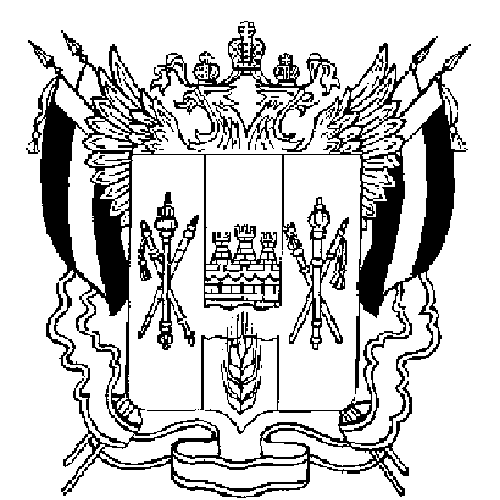 ТЕРРИТОРИАЛЬНАЯ ИЗБИРАТЕЛЬНАЯ КОМИССИЯ ЗЕРНОГРАДСКОГО РАЙОНА РОСТОВСКОЙ ОБЛАСТИПОСТАНОВЛЕНИЕ12 июля 2021 г.                                                                                          № 17-3г.ЗерноградО реализации положения части 4 статьи 42 Областного закона № 525-ЗС от 12 мая 2016 года «О выборах и референдумах в Ростовской области» на выборах депутатов Собраний депутатов городского и сельских поселений Зерноградского района 19 сентября 2021 годаВ соответствии с частью 4 статьи 42 Областного закона № 525-ЗС от 12 мая 2016 года «О выборах и референдумах в Ростовской области» (далее Областной закон), части 3 статьи 53 Федерального закона №67-ФЗ  от 12.06.2002 г. «Об основных гарантиях избирательных прав и права на участие в референдуме граждан Российской Федерации» помещение, пригодное для проведения агитационных публичных мероприятий в форме собраний и находящееся в государственной или муниципальной собственности, по заявке зарегистрированного кандидата безвозмездно предоставляется собственником, владельцем помещения на время, установленное муниципальной комиссией, зарегистрированному кандидату, его доверенным лицам для встреч с избирателями. Владелец помещения не позднее дня, следующего за днем предоставления помещения, обязан уведомить в письменной форме территориальную избирательную комиссию о факте предоставления помещения, об условиях, на которых оно было предоставлено, а также о том, когда это помещение может быть предоставлено в течение агитационного периода другим зарегистрированным кандидатам.В целях обеспечения равенства зарегистрированных кандидатов при проведении агитационных мероприятий, руководствуясь частью 4 статьей 42 Областного закона, на основании постановлений Избирательной комиссии Ростовской области от 25.03.2021 г. №141-53–№141-62 «О возложении полномочий избирательных комиссий Зерноградского района Ростовской области, Большеталовского сельского поселения, Гуляй Борисовского сельского поселения, Донского сельского поселения, Зерноградского городского поселения, Конзаводского сельского поселения, Красноармейского сельского поселения, Манычского сельского поселения, Мечетинского сельского поселения, Россошинского сельского поселения Ростовской области на Территориальную избирательную комиссию Зерноградского района Ростовской области»,Территориальная избирательная комиссия Зерноградского района Ростовской области ПОСТАНОВЛЯЕТ:Утвердить время предоставления помещений, находящихся в государственной и муниципальной собственности для встреч кандидатов, их доверенных лиц с избирателями из расчета 1 час на одну встречу в помещениях, находящихся в государственной и муниципальной собственности.Определить время проведения встреч в выделенных помещениях органами местного самоуправления с 9-00 до 20-00 часов.Владельцам помещений, находящимся в государственной и муниципальной собственности, а равно имеющим в своем уставном (складочном) капитале долю (вклад) Российской Федерации, субъектов Российской Федерации и (или) муниципальных образований, превышающую (превышающий) 30 процентов, в случае предоставления помещения зарегистрированному кандидату, не позднее дня, следующего за днем предоставления помещения, уведомлять в письменной форме территориальную избирательную комиссию о факте предоставления помещения, об условиях, на которых оно было предоставлено, а также о том, когда это помещение может быть предоставлено в течение агитационного периода другим зарегистрированным кандидатам (Приложение 1).Для информирования кандидатов в депутаты Собраний депутатов городского и сельских поселений Зерноградского района, инспектору комиссии Горбань Н. А. в течение двух суток с момента получения уведомления о предоставлении помещения зарегистрированному кандидату, размещать содержащуюся в нем информацию на сайте на сайте ТИК Зерноградского района Ростовской области в информационно-телекоммуникационной сети «Интернет».Разместить настоящее постановление на сайте ТИК Зерноградского района Ростовской области в информационно-телекоммуникационной сети «Интернет».Направить настоящее постановление Главам Зерноградского городского поселения, Большеталовского, Гуляй Борисовского, Донского, Конзаводского, Красноармейского, Россошинского сельских поселений, главам Администраций Манычского и Мечетинского сельских поселенийКонтроль за выполнением настоящего постановления возложить на секретаря комиссии Демченко М. С.Председатель комиссии 						О. Н. МоисеевСекретарь комиссии 							М. С. Демченко